NOTE TO CANDIDATE:The Essential Criteria are the qualifications, experience, skills or knowledge you MUST SHOW YOU HAVE to be considered for the job.The Desirable Criteria are used to help decide between candidates who meet ALL the Essential Criteria.The How Identified column shows how the Council will obtain the necessary information about you.If the How Identified column says the Application Form next to an Essential Criteria or a Desirable Criteria, you MUST include in your application enough information to show how you meet this criteria.  You should include examples from your paid or voluntary work.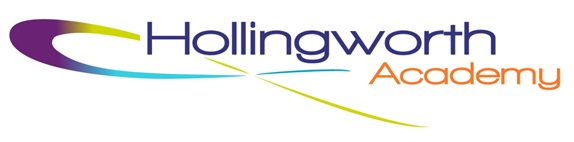 PERSON  SPECIFICATIONPOST		Duty SupervisorGRADE	Scale 2, SCP 13ESSENTIALCRITERIAHOWIDENTIFIEDDESIRABLE CRITERIAHOW IDENTIFIEDQualifications and TrainingSafeguarding Level 1.Moving & Handling Training.First Aid Training. Application form and InterviewKnowledge and Experience Ability to relate to children and adults.Ability to build effective working relationships with all pupils and colleagues.Ability to offer a firm but friendly approach and be self-confident in dealing with people.Application form and InterviewExperience of working in an educational setting.Experience of working with children (either on a paid or volunteer basis).Application Form and InterviewESSENTIALCRITERIAHOWIDENTIFIEDDESIRABLECRITERIAHOWIDENTIFIEDSkills and Abilities Ability to work independently. Can demonstrate a high level of efficiency. Good time management skills.Ability to follow instructions and work under the direction of others. Ability to use discretion and ensure confidentiality when required. Ability to give clear instructions. Ability to recognise and prioritise urgent requirements. Ability to anticipate contentious issues and to act accordingly.Ability to promote calm and reassuring behaviour from the pupils.Demonstrate experience of dealing with sensitive and emotional situations.Ability to use initiative. Application form and InterviewSpecial Working ConditionsWill be required to wear business dress / professional attire. Will be required to attend occasional training outside of working hours.